594 55 Dolní Loučky 207PŘIHLÁŠKA KE STRAVOVÁNÍŠkolní rok: 2023/2024slouží jako podklad pro matriku školního stravování dle § 28 odst. 3 zákona č. 561/2004 Sb. o předškolním, základním, středním, vyšším odborném a jiném vzdělávání (školský zákon) ve znění pozdějších předpisů, prosíme o pečlivé a čitelné vyplnění údajůjméno strávníka: ________________________________     třída: ______________ datum narození: _____________________ platby z účtu (číslo): ___________________________ 	     kód banky____________**Souhlasím s uvedením údaje pro evidenci plateb žáků a k vyúčtování přeplatků za obědy.Seznámil/a jsem se s vnitřním řádem školní jídelny, který je dostupný na webových stránkách školy.Začátek stravování: od 4. 9. 2023	 nebo od:V______________________                    dne__________              Podpis zák. zástupce:________________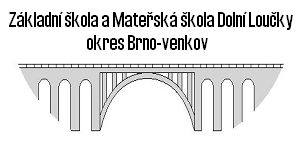 